Moving Picture, Audio and Data Coding by Artificial Intelligencewww.mpai.communityN522020/11/18SourceGeneral Assembly (MPAI-2)TitleMPAI TimelineTargetMPAI MembersNB1Dates in italic indicate estimated datesNB2The UC-FR date refers to the date the GA promotes an area to Functional Requirements stage, etc.NB3.. in a date indicate that only the month is estimatedAcron.TitleUC-FRFR-CRCR-CTCT-SDCT-MSMPAI-AIFAI Framework20/10/2120/11/1820/12/1621/01/2021/07..MPAI-CAE Context-based Audio Enhancement20/10/2120/12/1621/01/20MPAI-GSAIntegrative AI-based Analysis of Genomic/ Sensor Experiments20/10/2120/12/1621/01/20MPAI-MMCMulti-Modal Conversation20/10/2120/12/1621/01/20MPAI-SPGServer-based Predictive Multiplayer Gaming20/10/2121/01/20MPAI-EVCAI-Enhanced Video Coding20/10/21MPAI-CUICompression and Understanding of Industrial Data20/11/18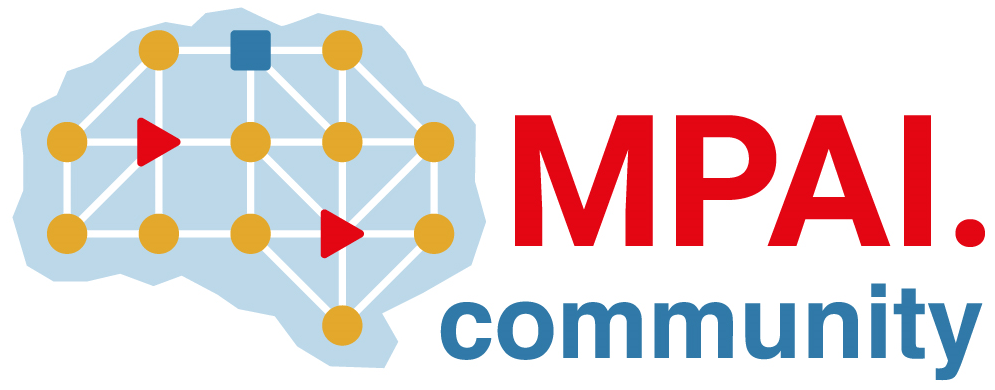 